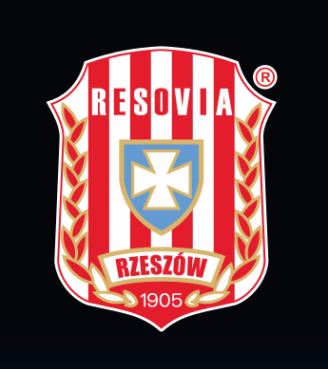 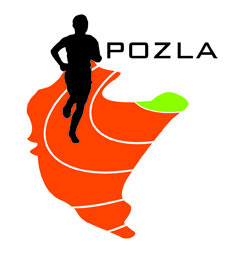 REGULAMIN ZAWODÓWORGANIZATOR:		 	Podkarpacki Okręgowy Związek Lekkiej Atletyki,
						CWKS Resovia Rzeszów TERMIN I MIEJSCE:			24 luty 2024 (sobota), godz. 12:00 Rzeszów, Hala LA Uniwersytetu Rzeszowskiego (UCL) - ul. Cicha 2BPROGRAM ZAWODÓW: 	KOBIETY i MĘŻCZYŹNI:U-16: 60m, 60m ppł, 300m, 600m, 1000m, w dal, wzwyż, wieloskok, kula, chód 2km, 4x200m MIXU-14: 60m, 60m ppł, 300, 600m, 1000m, w dal (strefa), wzwyż, kula, 4x200m MIXU-12: 60m, 200m, 600m, w dal (strefa)W sztafecie U16 dopuszcza się udział zawodników z rocznika 2011UCZESTNICTWO:			W zawodach startują zawodnicy:
 						- z woj. Podkarpackiego w kategoriach U16, U14 i U12 
 						- posiadający aktualne badania lekarskie
 						- aktualną licencję zawodniczą PZLA
 						- 2009 i młodsi (U-16, U-14, U-12)5. 	ZGŁOSZENIA: 			Obowiązuje wyłącznie system zgłoszeń elektronicznych pod adresem  
 						https://starter.pzla.pl/ . System zgłoszeń otwarty do dnia 22.02.2024 
 						do godz. 22.00. Nie ma możliwości dopisywania zawodników poza  
 						systemem. Wykreślenia oraz potwierdzenia TOKENEM do dnia  
 						23.02.2024 do godz. 20.006. 	FINANSE: 				Koszty organizacyjne zawodów pokrywają organizatorzy, koszty osobowe – zgłaszające kluby lub inne organizacjeOpłata startowa 
– 20zł / od zawodnika Opłata dotyczy zawodników potwierdzonych TOKENEM na TAK oraz niepotwierdzonych TOKENEM.	
7. 	NAGRODY:				za miejsca I-III medale 						Mistrzostwa woj. Podkarpackiego U16, U-14, U-12	Uwagi:
• Finały w biegach na 60m K i M osobno w kategoriach U16, U14 i U12• Finały w biegach na 60m ppł K i M osobno w kategoriach U16 i U14
• Pozostałe biegi odbędą się w seriach na czas
• Obowiązkowe numery startowe.
• Szatnie służą jako przebieralnie (nie są strzeżone)• Na bieżni przebywają jedynie zawodnicy biorący udział w danym momencie w konkurencji• Trenerzy zawodników biorących udział w skoku wzwyż, mogą na czas konkursu wejść na bieżnię do strefy dla nich wyznaczonej, ale TYLKO W OBUWIU ZMIENNYM
• Komunikat zawodów po mityngu, do pobrania ze strony internetowej POZLA www.pozla.pl 
• Zgodnie z art. 38 „Ustawy o Sporcie” z 25.06.2010r. obowiązek ubezpieczenia zawodników od NNW należy do klubu, którego zawodnik jest reprezentantem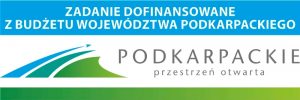 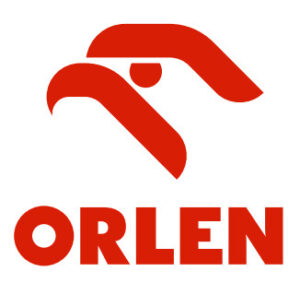 